TaskMrs. Miller asked 100 fourth graders to name their favorite subject in school. She found that  of students named Mathematics,  named Science, and the rest named other subjects. Part AWrite a fraction with a denominator of 100 that is equivalent to . Explain how the model can be used to show both fractions are equivalent.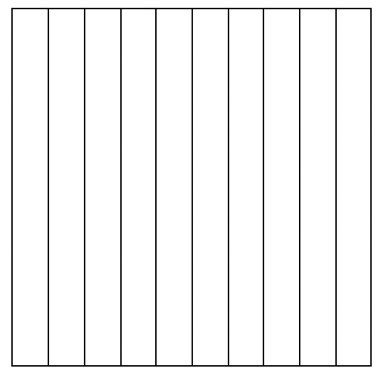 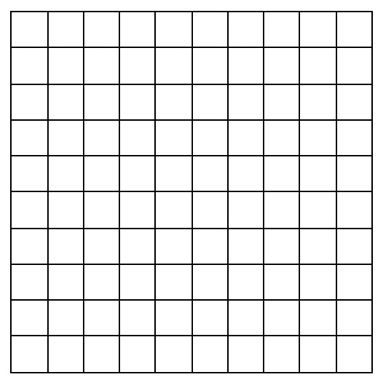 Enter your answer and your explanation in the space provided.Part BWhat part of the students named Math or Science as their favorite subject? Find the sum of the fractions. Explain how you could use the model to solve.  + Enter your answer and your explanation in the space provided. Part A RubricPart B RubricScoreDescription2Student response includes the following 2 elementsComputation Component = 1 pointThe student provides the equivalent fraction, Reasoning Component = 1 pointThe student explains how the model can be used to show both fractions are equivalent.Note: The explanation should contain a comparison of the model in tenths to the model in hundredths1Student response includes 1 of the 2 elements. 0Student response is incorrect or irrelevant. ScoreDescription2Student response includes the following 2 elementsComputation Component = 1 pointThe student provides the correct sum, Reasoning Component = 1 pointThe student explains how to use the models to add fractions.Note: Accept valid equations or explanations.1Student response includes 1 of the 2 elements. 0Student response is incorrect or irrelevant. 